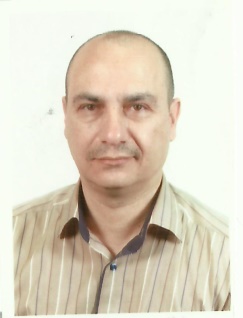 الاسم: حيدر محمد عبد الحميدالشهادة:دكتوراة هندسة بيئية 2009التولد:21-10-1965• استاذ زائر / جامعة هيروشيما لعام 2009،2010،2011،2012،2013• استشاري بيئي وطني للبنك الدولي لإجراء تقارير تقييم الأثر البيئي والاجتماعي للمشاريع الممولة من البنك الدولي لإعادة التأهيل في مجال:1. الطرق والطرق السريعة.2. الجسور.3. محطات المياه والصرف الصحي• استشاري بيئي وطني لبرنامج الأمم المتحدة للبيئة في إعداد الإستراتيجية البيئية الوطنية للعراق 2013-2017 وكذلك للمشاريع الممولة من برنامج الأمم المتحدة للبيئة.• استشاري بيئي أول في الجهة الحكومية التالية:-1. وزارة الأشغال العامة والبلديات منذ عام 2003/ تقييم محطات معالجة المياه والصرف الصحي / دائرة إدارة النفايات الصلبة.2. الفريق الاستشاري لوزارة الأشغال العامة والبلديات للمياه والصرف الصحي منذ عام 20083. وزارة الإسكان والتعمير منذ عام 1999 وحتى الآن4. وزارة الصحة منذ عام 2008 (خبير معالجة النفايات الطبية) عضو اللجنة العليا للنفايات الطبية في العراق5. أمانة بغداد منذ 2003-2009 (دائرة النفايات الصلبة والبيئة)6. CEB/ استشاري. المكتب / جامعة بغداد .7. المركز الوطني للاستشارات الهندسية 1999.8. وزارة الصحة/ مكتب وكيل الوزارة منذ 2008 – 201210. مدير المكتب الهندسي الاستشاري للأبحاث والدراسات البيئية. / جامعة بغداد / كلية الهندسة .11.عضو لجنة إعداد الاستراتيجية الوطنية البيئية العراقية 2013-2017 بتمويل من برنامج الأمم المتحدة للبيئة12. عضو اللجنة الوطنية لتأليف تقرير "حالة البيئة" الممول من وزارة البيئة بمساعدة برنامج الأمم المتحدة للبيئة13 . المستشار البيئي الوطني للبنك الدولي فيما يتعلق بتقارير تقييم الأثر البيئي والاجتماعي وتقييم الأثر البيئي للجسور والطرق في العراق 2015-2017تمثيل العراق في مؤتمر MEGSP (برنامج دراسات مجموعة الشرق الأوسط) الذي عقد في اليابان من 1-11 إلى 1-12/2009 بشأن المشاكل البيئية العالمية والإقليمية في كافة المجالات البيئية، ومشاكل النفايات الصلبة في دول الشرق الأوسط.• محاضر في جامعة هيروشيما / IDEC قسم البيئة المستدامة / اليابان منذ عام 2010• إلقاء محاضرات في البرنامج التدريبي لتشغيل محطات معالجة مياه الصرف الصحي للمشاريع الممولة من KFW و GIZ• بناء قدرات الموظفين الحكوميين في بغداد وحكومة إقليم كردستان فيما يتعلق بتأثير تغير المناخ على الآثار البيئية والاجتماعية والاقتصادية للتغيرات المناخية والتخفيفات اللازمة لمكافحتها، 2021،2022.لرابطة المهنية:• عضو في الهيئة الهندسية العراقية . الاتحاد منذ عام 1988.• عضو في الجمعية العراقية للسلامة البيئية والمهنية 2003• عضو في الجمعية الأمريكية للمهندسين المدنيين (ASCE) منذ عام 2005 رقم القيد. 491001.• عضو في IAH "الرابطة الدولية لجيولوجيا الهيدرولوجيا". 2009• عضو هيئة تحرير المجلة الدولية للعلوم والتكنولوجيا (IJST) منذ عام 2010• عضو اللجنة العليا لإدارة النفايات الطبية منذ عام 2008• عضو لجنة التشاور في أمانة بغداد• عضو اللجنة العليا (اللجنة الاستشارية/المجلس الوزاري) لمكافحة التغير المناخي ببرامج الاستمطار.• عضو اللجنة العليا (المجلس الوزاري) لتنفيذ برنامج المطر الاصطناعي لمكافحة التغير المناخيلكتب المنشورة:1. الاستراتيجية الوطنية البيئية العراقية/2013/وزارة البيئة2. واقع البيئة العراقية / 2012 / وزارة البيئة3. الدليل البيئي لوزارة الصحة/20114. قانون النفايات الصلبة العراقي /2015/MMPW5. التصميم والدليل التشغيلي لوحدات معالجة مياه الصرف الصحي بالمراكز الطبية/2009/وزارة البيئةعدد البحوث المنشورة :25